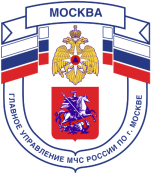 Главное управление МЧС России по г. МосквеУправление по Новомосковскому и Троицкому АО2 региональный отдел надзорной деятельности142391, г. Москва, г.о. Троицк, пл. академика Верещагина, д. 1тел.+7(495)840-99-70, email: tinao2@gpn.moscowОБЩИЕ ТРЕБОВАНИЯ ПОЖАРНОЙ БЕЗОПАСНОСТИ В ЛЕСАХ(Постановление Правительства РФ от 30 июня . N 417 "Об утверждении Правил пожарной безопасности в лесах")Запрещается:-разводить костры в хвойных молодняках, на гарях, на участках поврежденного леса, торфяниках, в местах рубок (на лесосеках), не очищенных от порубочных остатков и заготовленной древесины, в местах с подсохшей травой, а также под кронами деревьев. В других местах разведение костров допускается на площадках, отделенных противопожарной минерализованной (то есть очищенной до минерального слоя почвы) полосой шириной не менее 0,5 метра. После завершения сжигания порубочных остатков или использования с иной целью костер должен быть тщательно засыпан землей или залит водой до полного прекращения тления;- бросать горящие спички, окурки и горячую золу из курительных трубок, стекло (стеклянные бутылки, банки и др.);- употреблять при охоте пыжи из горючих или тлеющих материалов;- оставлять промасленные или пропитанные бензином, керосином или иными горючими веществами материалы (бумагу, ткань, паклю, вату и др.) в не предусмотренных специально для этого местах;- заправлять горючим топливные баки двигателей внутреннего сгорания при работе двигателя, использовать машины с неисправной системой питания двигателя, а также курить или пользоваться открытым огнем вблизи машин, заправляемых горючим;Запрещается засорение леса бытовыми, строительными, промышленными и иными отходами и мусором.Сжигание мусора, вывозимого из населенных пунктов, может производиться вблизи леса только на специально отведенных местах при условии, что:- места для сжигания мусора (котлованы или площадки) располагаются на расстоянии не менее:  от хвойного леса или отдельно растущих хвойных деревьев и молодняка;  от лиственного леса или отдельно растущих лиственных деревьев;- территория вокруг мест для сжигания мусора (котлованов или площадок) должна быть очищена в радиусе 25 –  от сухостойных деревьев, валежника, порубочных остатков, других горючих материалов и отделена двумя противопожарными минерализованными полосами, шириной не менее  каждая, а вблизи хвойного леса на сухих почвах - двумя противопожарными минерализованными полосами, шириной не менее  каждая, с расстоянием между ними .В период пожароопасного сезона сжигание мусора разрешается производить только при отсутствии пожарной опасности в лесу по условиям погоды и под контролем ответственных лиц. Запрещается выжигание хвороста, лесной подстилки, сухой травы и других лесных горючих материалов на земельных участках, непосредственно примыкающих к лесам, защитным и лесным насаждениям и не отделенных противопожарной минерализованной полосой шириной не менее .Граждане при пребывании в лесах обязаны:а) соблюдать требования пожарной безопасности в лесах;б) при обнаружении лесных пожаров немедленно уведомлять о них органы государственной власти или органы местного самоуправления; в) принимать при обнаружении лесного пожара меры по его тушению своими силами до прибытия сил пожаротушения;г) оказывать содействие органам государственной власти и органам местного самоуправления, при тушении лесных пожаров.Единый телефон вызова пожарных и спасателей –101, 112Билайн, Мегафон и МТС-112; Скайлинк-01Единый телефон доверия ГУ МЧС России по г. Москве: +7(495) 637-22-22Информация подготовлена администрацией поселения Щаповское8-495-865-60-66